ΑΠΟΦΑΣΗΗ Πρόεδρος του Τμήματος Επιστήμης Φυτικής Παραγωγής Έχοντας υπόψη:1.  Τις διατάξεις της Παραγράφου 6 του Άρθρου 18 του Κεφαλαίου Δ' του Ν. 4559 (ΦΕΚ 142/τ.Α' /3.8.2018)2.  Τις διατάξεις του Εδαφίου δ, της Παραγράφου 1 του Άρθρου 21 του Ν. 4485 (ΦΕΚ 114/τ.Α' /4.8.2017)3.  Τη με αριθμ. 153348/21/15.9.2017 Υπουργική Απόφαση του ΥΠ.Π.Ε.Θ. (ΦΕΚ 3255/2017,τ.Β') όπως αυτή τροποποιήθηκε με τη με αριθμ. 191014/21/13.11.2017 Υπουργική Απόφαση του ΥΠ.Π.Ε.Θ. (ΦΕΚ 3969/2017, τ. Β')4. Τη  με ημερομηνία 28-06-2019  προκήρυξη εκλογών της Προέδρου του Τμήματος,  για την ανάδειξη εκπροσώπων της κατηγορίας του Εργαστηριακού Διδακτικού Προσωπικού Ε.ΔΙ.Π. στα συλλογικά όργανα του Τμήματος Επιστήμης Φυτικής Παραγωγής, Α Π Ο Φ Α Σ Ι Ζ Ε ΙΤον ορισμό της Τριμελούς Εφορευτικής Επιτροπής, με τα ισάριθμα αναπληρωματικά της μέλη, η οποία έχει την ευθύνη διεξαγωγής της εκλογικής διαδικασίας για την ανάδειξη εκπροσώπων της κατηγορίας του Εργαστηριακού Διδακτικού Προσωπικού Ε.ΔΙ.Π., στα συλλογικά όργανα του Τμήματος Επιστήμης Φυτικής Παραγωγής, ως ακολούθως: Τακτικά Μέλη Εφορευτικής Επιτροπής:κ. Μαρία Γκούφα, μέλος Ε.ΔΙ.Π. ως Πρόεδροκ. Φωτούλα Δρούλια, μέλος Ε.ΔΙ.Π., μέλοςκ. Ιωάννη Χαραλαμπόπουλο, μέλος Ε.ΔΙ.Π., μέλοςΑναπληρωματικά Μέλη Εφορευτικής Επιτροπής: κ. Ανδρέα Ροπόκη, μέλος Ε.ΔΙ.Π.,  αναπληρωματικό μέλοςκ. Αιμιλία – Ελένη Νικολοπούλου, μέλος Ε.ΔΙ.Π., αναπληρωματικό μέλοςκ. Ελένη Πάνου, μέλος Ε.ΔΙ.Π., αναπληρωματικό μέλοςΗ παρούσα απόφαση να αναρτηθεί στον δικτυακό τόπο του Ιδρύματος. ΜΑΡΙΑ ΠΑΠΑΦΩΤΙΟΥ 	    ΚΑΘΗΓΗΤΡΙΑ                                                                                                *                                                                                                                             ΠΡΟΕΔΡΟΣΣυνημμένα :Προκήρυξη Εκλογών 28-06-2019  Αιτήσεις υποψηφιότητας θα διαβιβαστούν από τη Διεύθυνση ΔιοικητικούΦΕΚ 3255/2017,τ.Β' &  ΦΕΚ 3969/2017, τ. Β'Εσωτερική διανομή:Γραμματεία  Τμήματος Επιστήμης Φυτικής ΠαραγωγήςΣύλλογο Μελών Ε.ΔΙ.Π  Τμήματος Επιστήμης Φυτικής Παραγωγής*Το πρωτότυπο υπογεγραμμένο βρίσκεται στη Γραμματεία του ΤμήματοςΕΛΛΗΝΙΚΗ ΔΗΜΟΚΡΑΤΙΑ		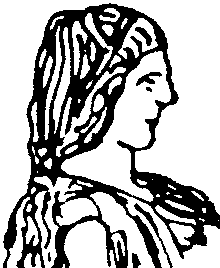 ΓΕΩΠΟΝΙΚΟ ΠΑΝΕΠΙΣΤΗΜΙΟ ΑΘΗΝΩΝΣΧΟΛΗ ΑΓΡΟΤΙΚΗΣ ΠΑΡΑΓΩΓΗΣ ΥΠΟΔΟΜΩΝ ΚΑΙ ΠΕΡΙΒΑΛΛΟΝΤΟΣΤΜΗΜΑ ΕΠΙΣΤΗΜΗΣ ΦΥΤΙΚΗΣ ΠΑΡΑΓΩΓΗΣΓΡΑΜΜΑΤΕΙΑ Πληροφορίες: Θεοδώρα Ζαμπέλη Ιερά Οδός 75, 118 55  ΑΘΗΝΑΤηλ.:  210-529.4522,4525Fax:   210-529.4525e-mail::  theoz@aua.grΕΛΛΗΝΙΚΗ ΔΗΜΟΚΡΑΤΙΑ		ΓΕΩΠΟΝΙΚΟ ΠΑΝΕΠΙΣΤΗΜΙΟ ΑΘΗΝΩΝΣΧΟΛΗ ΑΓΡΟΤΙΚΗΣ ΠΑΡΑΓΩΓΗΣ ΥΠΟΔΟΜΩΝ ΚΑΙ ΠΕΡΙΒΑΛΛΟΝΤΟΣΤΜΗΜΑ ΕΠΙΣΤΗΜΗΣ ΦΥΤΙΚΗΣ ΠΑΡΑΓΩΓΗΣΓΡΑΜΜΑΤΕΙΑ Πληροφορίες: Θεοδώρα Ζαμπέλη Ιερά Οδός 75, 118 55  ΑΘΗΝΑΤηλ.:  210-529.4522,4525Fax:   210-529.4525e-mail::  theoz@aua.grΑΝΑΡΤΗΤΕΑ ΣΤΟ ΔΙΑΔΙΚΤΥΟΑθήνα  12-07-2019Αριθ. πρωτ.:  344Προς: Την Εφορευτική Επιτροπή           Τακτικά μέλη           κ. Μαρία Γκούφα           κ. Φωτούλα Δρούλια           κ. Ιωάννη Χαραλαμπόπουλο          Αναπληρωματικά μέλη           κ. Ανδρέα Ροπόκη           κ. Αιμιλία – Ελένη Νικολοπούλου           κ. Ελένη Πάνου           μέλη Ε.ΔΙ.Π.            του Τμήματος  Επιστήμης           Φυτικής Παραγωγής ΑΝΑΡΤΗΤΕΑ ΣΤΟ ΔΙΑΔΙΚΤΥΟΑθήνα  12-07-2019Αριθ. πρωτ.:  344Προς: Την Εφορευτική Επιτροπή           Τακτικά μέλη           κ. Μαρία Γκούφα           κ. Φωτούλα Δρούλια           κ. Ιωάννη Χαραλαμπόπουλο          Αναπληρωματικά μέλη           κ. Ανδρέα Ροπόκη           κ. Αιμιλία – Ελένη Νικολοπούλου           κ. Ελένη Πάνου           μέλη Ε.ΔΙ.Π.            του Τμήματος  Επιστήμης           Φυτικής Παραγωγής Θέμα:«Ορισμός Τριμελούς Εφορευτικής Επιτροπής για την ανάδειξη εκπροσώπων της κατηγορίας του Εργαστηριακού Διδακτικού Προσωπικού Ε.ΔΙ.Π. στα συλλογικά όργανα του Τμήματος Επιστήμης Φυτικής Παραγωγής» 2019-2020«Ορισμός Τριμελούς Εφορευτικής Επιτροπής για την ανάδειξη εκπροσώπων της κατηγορίας του Εργαστηριακού Διδακτικού Προσωπικού Ε.ΔΙ.Π. στα συλλογικά όργανα του Τμήματος Επιστήμης Φυτικής Παραγωγής» 2019-2020